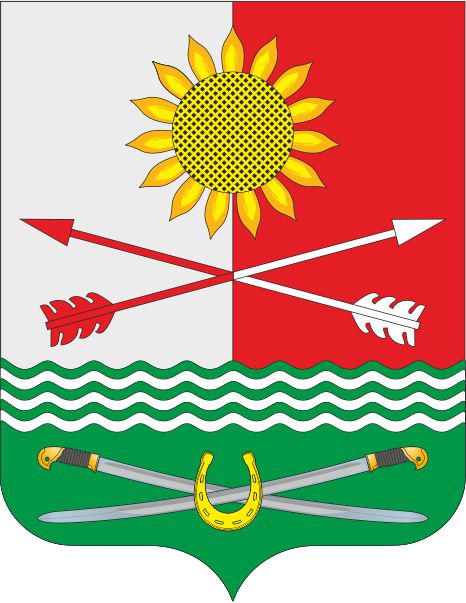 АДМИНИСТРАЦИЯБАРИЛО-КРЕПИНСКОГО СЕЛЬСКОГО ПОСЕЛЕНИЯРОДИОНОВО-НЕСВЕТАЙСКОГО РАЙОНАРОСТОВСКОЙ ОБЛАСТИПОСТАНОВЛЕНИЕ      11.08.2023 год             	    № 97               сл. Барило-КрепинскаяОб утверждении результатов оценки эффективности налоговых льгот.	В соответствии с постановлениями Администрации Барило-Крепинского сельского поселения от 12.12.2019 № 116 «Об утверждении методики оценки эффективности предоставленных (планируемых к предоставлению (пролонгации)) налоговых льгот и пониженных ставок по местным налогам на территории Барило-Крепинского сельского поселения, установленных решением Собрания депутатов Барило-Крепинского сельского поселения», руководствуясь Уставом муниципального образования «Барило-Крепинское сельское поселение»,ПОСТАНОВЛЯЮ:Утвердить Результаты оценки обоснованности и эффективности налоговых льгот согласно приложению к настоящему постановлению.Настоящее постановление подлежит размещению в сети Интернет на официальном сайте Администрации сельского поселения.Контроль за выполнением настоящего постановления возложить на заместителя главы - заведующего сектором экономики и финансов Администрации сельского поселения Гоголя И.В.Настоящее постановление вступает в силу со дня его подписания.Глава АдминистрацииБарило-Крепинского сельского поселения							       А.В.БукуровПостановление вноситсектор экономики и финансовРезультаты оценки эффективности налоговых льгот и пониженных ставок (налоговых расходов) в Барило-Крепинском сельском поселенииОценка экономической эффективности стимулирующихналоговых льгот и пониженных ставок (налоговых расходов) в Барило-Крепинском сельском поселенииОценка социальной эффективности стимулирующихналоговых льгот и пониженных ставок (налоговых расходов) в Барило-Крепинском сельском поселенииОценка эффективности социальных налоговых льгот и пониженных ставок (налоговых расходов) в Барило-Крепинском сельском поселенииПриложение 1к постановлению Администрации Барило-Крепинского сельского поселенияот 11 августа 2023 № 97№ п/пВид льготыЦелевая категория льготы (пониженной ставки)Результат оценки эффективности1Земельный налог, полное освобождениеучастники Великой Отечественной войнысохранить1Земельный налог, полное освобождениеграждане Российской Федерации, проживающие на территории Ростовской области в течение не менее чем 5 лет, имеющие трех и более несовершеннолетних детей и совместно проживающие с ними в отношении земельного участка, право на который возникло в результате однократного бесплатного приобретения в собственность для индивидуального жилищного строительства или ведения личного подсобного хозяйства;сохранить1Земельный налог, полное освобождениеграждане Российской Федерации, проживающие на территории Ростовской области в течение не менее чем 5 лет, имеющие усыновленных (удочеренных), а также находящихся под опекой или попечительством детей, при условии воспитания этих детей не менее 3 лет в отношении земельного участка, право на который возникло в результате однократного бесплатного приобретения в собственность для индивидуального жилищного строительства или ведения личного подсобного хозяйства;сохранить1Земельный налог, полное освобождениелица, являющиеся членами семей, имеющих детей-инвалидов в отношении земельных участков, занятых жилищным фондом и объектами инженерной инфраструктуры жилищно-коммунального комплекса (за исключением доли в праве на земельный участок, приходящейся на объект, не относящийся к жилищному фонду и к объектам инженерной инфраструктуры жилищно-коммунального комплекса), приобретенные (предоставленные) для индивидуального жилищного строительства или ведения личного подсобного хозяйства.сохранить1Земельный налог, полное освобождениеграждане, призванные на военную службу по мобилизации, а также их супругу (супруга), несовершеннолетних детей, родителей (усыновителей), опекунов (попечителей)сохранитьПриложение 2к постановлению Администрации Барило-Крепинского  сельского поселенияот 11 августа 2023 №97 п/пПоказателиЕдиницы измеренияПо предоставленным налоговым льготамПо предоставленным налоговым льготамПо предоставленным налоговым льготамп/пПоказателиЕдиницы измеренияОтчетный годПредыдущий годТемп роста (снижения), %1Объем производства товаров, продукции, работ, услугтыс. рублей---2Выручка от продажи товаров, работ, услугтыс. рублей---3Валовая прибыльтыс. рублей---4Рентабельность (стр.3/стр.2)%---5Инвестиции в основной капиталтыс. рублей---6Среднегодовая стоимость основных средствтыс. рублей---7Фонд заработной платы работниковтыс. рублей---8Численность работниковчел.---9Среднемесячная заработная плата работников (стр. 7/стр. 8/количество месяцев)тыс. рублей---10Сумма налоговых поступлений в бюджеттыс. рублей---Приложение 3к постановлению Администрации Барило-Крепинского сельского поселенияот 11 августа 2023 №97№
п/пПоказателиЕдиница измеренияПо предоставленным налоговым льготамПо предоставленным налоговым льготамПо предоставленным налоговым льготам№
п/пПоказателиЕдиница измеренияОтчетный годПредыдущий годТемп роста (снижения), %1Среднесписочная численность работниковчел.---2Количество созданных новых рабочих местед.---3Средняя заработная плата одного работающегоруб.---4Расходы на обучение, переподготовку, повышение квалификации персоналатыс. руб.---5Отчисления на социальные проектытыс. руб.---6Отчисления на благотворительностьтыс. руб.---7Расходы на повышение экологической безопасноститыс. руб.---Приложение 4к постановлению Администрации Барило-Крепинского сельского поселенияот 11 августа 2023 №97№ п/пНаименование критерияВыполнение критерия (да/нет)1Соответствие налоговых льгот и пониженных ставок (налоговых расходов) целям и задачам социально-экономической политики Барило-Крепинского сельского поселенияДа2Увязка налоговой льготы (налогового расхода) с уровнем бедности (критериями нуждаемости)Да3Предоставление налоговой льготы (налогового расхода) категориям граждан, являющихся льготными категориям в соответствии с федеральным и областным законодательствомДа4Предоставление налоговой льготы (налогового расхода) гражданам, оказавшимся в трудной жизненной ситуацииДа5Общее количество выполненных критериев4